REQUERIMENTO Nº 863/2021Ementa: Requer informações manutenção no Elevador na escola Dom Bosco e infiltração no piso superior.Senhor Presidente,Senhores Vereadores:O Vereador ALÉCIO CAU, no uso de suas atribuições legais, requer nos termos regimentais, após aprovação em Plenário, que seja encaminhado a Exma. Senhora Prefeita os seguintes pedidos de informações:Considerando, a visitação na escola, foi constatado que o elevador não funciona e existe infiltração na sala do piso superior, conforme foto em anexo.           Questiona-se:A municipalidade tem ciência e previsão para a solução?Justificativa: Informações importantes para o acompanhamento deste vereador.                                              Em exercício da função fiscalizadora atribuída pela Constituição Federal e Lei Orgânica de Valinhos a esse Vereador.      Valinhos, 17 de Maio de 2021.           ALÉCIO CAU                                                         Vereador PDT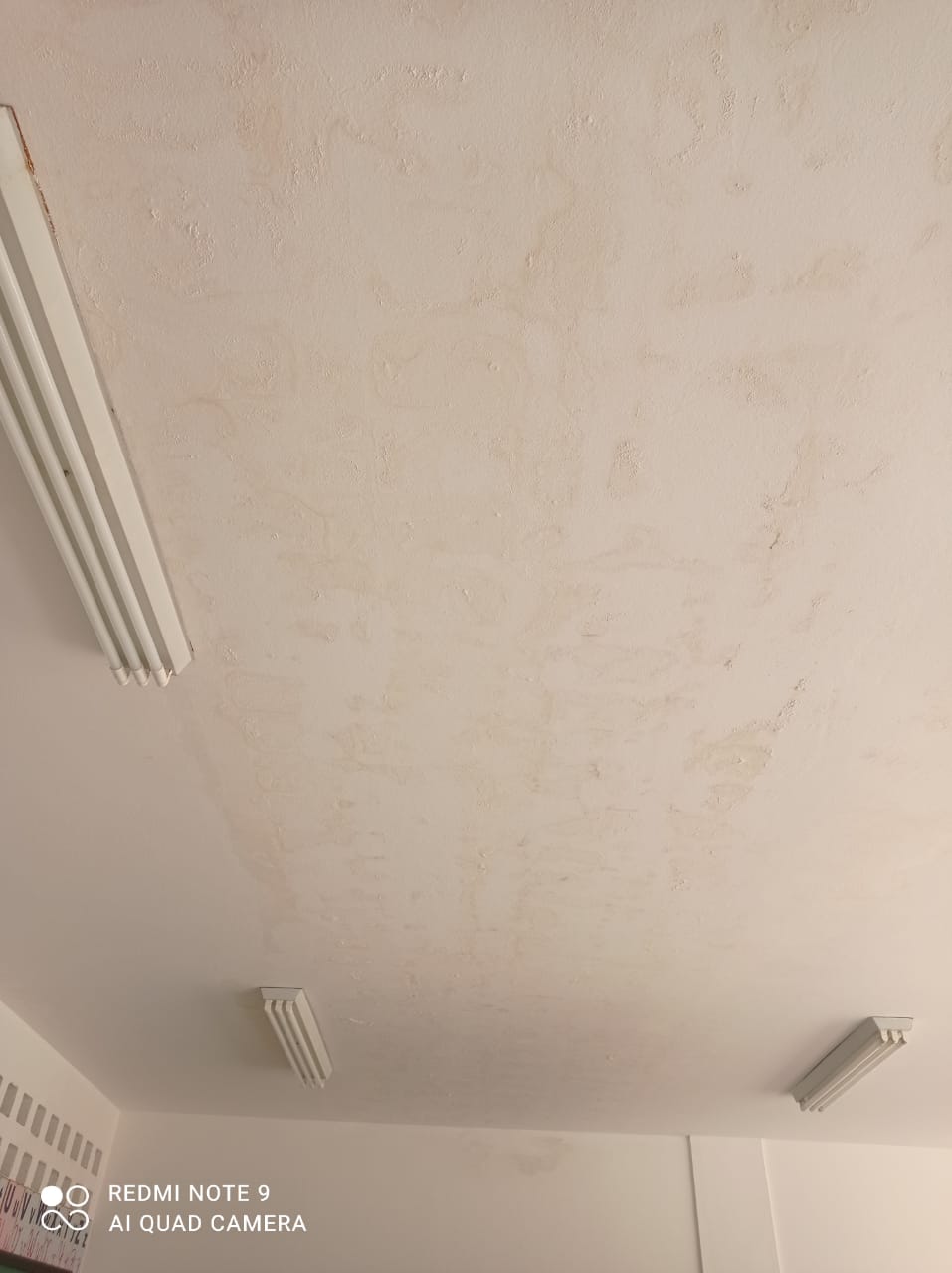 